О внесении изменений и дополненийв постановление Администрации города Когалыма от 16.06.2017 №1355В соответствии с Федеральными законами от 06.10.2003 №131-ФЗ «Об общих принципах организации местного самоуправления в Российской Федерации», от 29.12.2012 №273-ФЗ «Об образовании в Российской Федерации», приказом Департамента образования и науки Ханты-Мансийского автономного округа – Югры от 23.08.2022 №10-П-1765 «О внесении изменений в приказ Департамента образования и молодежной политики Ханты-Мансийского автономного округа – Югры от 4 августа 2016 года № 1224 «Об утверждении Правил персонифицированного финансирования дополнительного образования детей в Ханты-Мансийском автономном округе – Югре» в целях достижения показателей паспорта регионального проекта «Успех каждого ребенка» национального проекта «Образование»:1. В постановление Администрации города Когалыма от 16.06.2017 №1355 «Об утверждении программы персонифицированного финансирования дополнительного образования детей в городе Когалыме на 2017 - 2024 годы» (далее - постановление) внести следующие изменения: 1.1. в приложении к постановлению (далее - Программа): 1.1.1. дополнить пунктом 1.1 следующего содержания:«1.1. Механизм персонифицированного финансирования дополнительного образования детей в городе Когалыме реализуется на основе сертификата дополнительного образования, используемого получателем образовательных услуг для оплаты в текущем периоде программы персонифицированного финансирования обучения по дополнительным общеразвивающим программам, включенным в реестр сертифицированных образовательных программ, в порядке и на условиях, определенных Правилами персонифицированного финансирования дополнительного образования, настоящей программой персонифицированного финансирования (далее – сертификат дополнительного образования).»;1.1.2. в абзаце первом пункта 5 Программы слова «одного сертификата» заменить словом «сертификатов»;1.1.3. подпункт 5.3 пункта 5 Программы изложить в следующей редакции:«5.3. Число сертификатов, норматив финансового обеспечения сертификатов дополнительного образования в 2022 - 2024 годах:        ».1.1.4. пункт 5 Программы дополнить подпунктом 5.4 следующего содержания: «5.4. Принцип использования сертификата дополнительного образования: * «сертификат – гарантия» - принцип использования сертификата дополнительного образования, ограничивающий число сертификатов дополнительного образования, обеспеченных за счет средств местного бюджета, гарантирующих наличие денежных средств на сертификате в течение всего финансового года;«сертификат – возможность» - принцип использования сертификата дополнительного образования, не ограничивающий число сертификатов дополнительного образования, обеспеченных за счет средств местного бюджета в пределах общего объема обеспечения сертификатов. Номинал сертификата при установлении принципа «сертификат – возможность» - это максимальный, не гарантированный до конца финансового года объем средств, который может быть потрачен владельцем сертификата в финансовом году.»;                                                                                            1.1.5. подпункт 6.1 пункта 6 Программы изложить в следующей редакции:«6.1. Финансовое обеспечение услуг, оказываемых полностью или частично за счет средств сертификата дополнительного образования, осуществляется Муниципальным автономным учреждением «Информационно-ресурсный центр города Когалыма» (далее - муниципальная уполномоченная организация) в соответствии с Правилами персонифицированного финансирования дополнительного образования. Расходы на эти цели предусматриваются за счет средств местного бюджета города Когалыма посредством предоставления целевой субсидии уполномоченной организации.Муниципальная уполномоченная организация осуществляет платежи по возмещению затрат поставщиков образовательных услуг, включенных в систему персонифицированного финансирования, по договорам об образовании, заключенными между родителями (законными представителями) детей и поставщиками образовательных услуг, включенными в систему персонифицированного финансирования, при заключении которых использовались сертификаты дополнительного образования, обеспеченные средствами персонифицированного финансирования дополнительного образования, - в порядке, установленном Правилами персонифицированного финансирования дополнительного образования, настоящей программой персонифицированного финансирования.»1.1.6. в подпункте 6.4 пункта 6 Программы слова «учебного года» заменить словами «установленных в программе персонифицированного финансирования периодов»;1.1.7. в подпункте 6.5 пункта 6 Программы слова «персонифицированного финансирования» исключить; 1.1.8. пункт 6 Программы дополнить подпунктами 6.6 и 6.7 следующего содержания:«6.6. За счет средств сертификата дополнительного образования допускается оплачивать дополнительные общеразвивающие программы различной направленности (технической, естественнонаучной, физкультурно-спортивной, художественной, туристско-краеведческой, социально-гуманитарной).6.7. На период действия программы персонифицированного финансирования выбор направленностей дополнительных общеразвивающих программ (технической, естественнонаучной, физкультурно-спортивной, художественной, туристско-краеведческой, социально-гуманитарной) не ограничен (лимит зачисления на обучение для соответствующей направленности не устанавливается).».2. Управлению образования Администрации города Когалыма (А.Н.Лаврентьева) направить в юридическое управление Администрации города Когалыма текст постановления, его реквизиты, сведения об источнике официального опубликования в порядке и сроки, предусмотренные распоряжением Администрации города Когалыма от 19.06.2013 №149-р «О мерах по формированию регистра муниципальных нормативных правовых актов      Ханты-Мансийского автономного округа – Югры», для дальнейшего направления в Управление государственной регистрации нормативных правовых актов Аппарата Губернатора Ханты-Мансийского автономного округа - Югры.3. Опубликовать настоящее постановление в газете «Когалымский вестник» и разместить на официальном сайте Администрации города Когалыма в информационно-телекоммуникационной сети «Интернет» (www.admkogalym.ru).4. Настоящее постановление распространяет свое действие на правоотношения, возникшие с 01.11.2022. 5. Контроль за выполнением постановления возложить на заместителя главы города Когалыма Л.А.Юрьеву.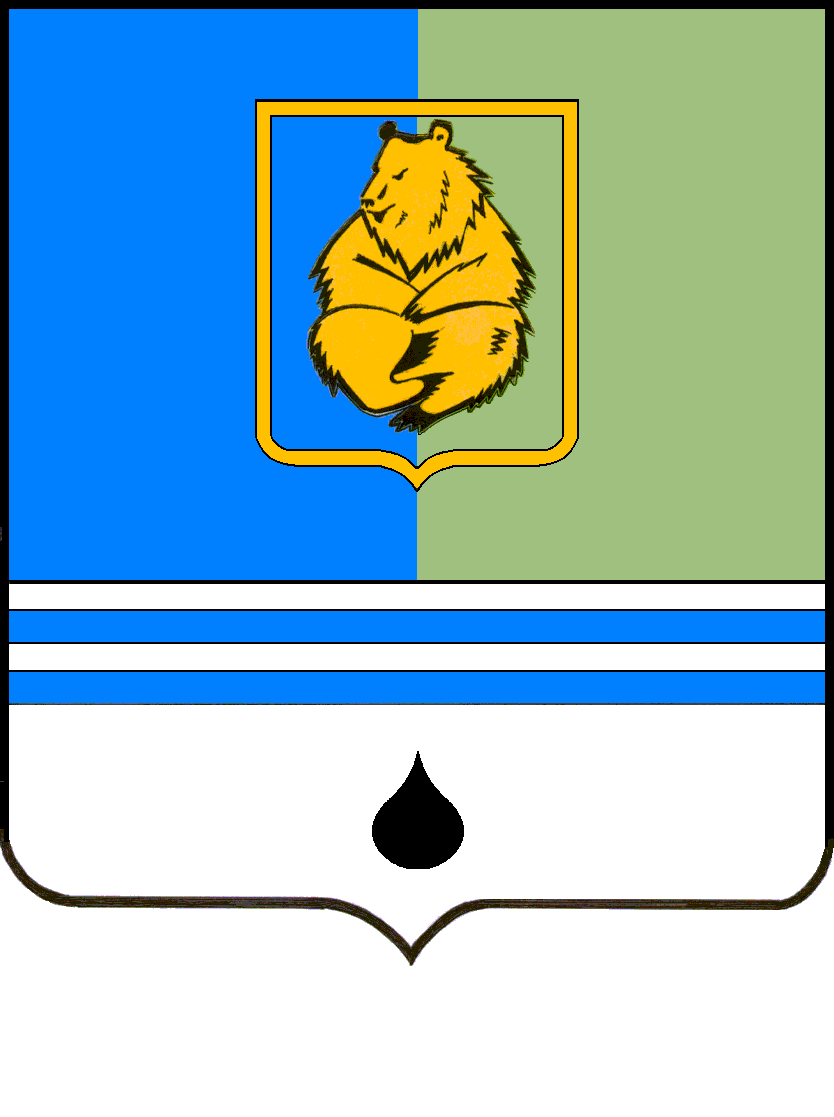 ПОСТАНОВЛЕНИЕАДМИНИСТРАЦИИ ГОРОДА КОГАЛЫМАХанты-Мансийского автономного округа - ЮгрыПОСТАНОВЛЕНИЕАДМИНИСТРАЦИИ ГОРОДА КОГАЛЫМАХанты-Мансийского автономного округа - ЮгрыПОСТАНОВЛЕНИЕАДМИНИСТРАЦИИ ГОРОДА КОГАЛЫМАХанты-Мансийского автономного округа - ЮгрыПОСТАНОВЛЕНИЕАДМИНИСТРАЦИИ ГОРОДА КОГАЛЫМАХанты-Мансийского автономного округа - Югрыот [Дата документа]от [Дата документа]№ [Номер документа]№ [Номер документа]Наименование показателяОбъем финансового обеспечения/количество сертификатов дополнительного образования (руб., шт.)Объем финансового обеспечения/количество сертификатов дополнительного образования (руб., шт.)Объем финансового обеспечения/количество сертификатов дополнительного образования (руб., шт.)Наименование показателя2022 год2023 год2024 годОбщий объем финансового обеспечения сертификатов дополнительного образования на период действия программы персонифицированного финансирования, руб., в том числе:57 677 300,0056 087 300,0056 087 300,00Общий объем финансового обеспечения сертификатов дополнительного образования на период с 1 января по 31 мая, руб.33 652 300,0033 652 300,0033 652 300,00Общий объем финансового обеспечения сертификатов дополнительного образования на период с 1 сентября – 31 декабря, руб.24 025 000,0022 435 000,0022 435 000,00Количество сертификатов дополнительного образования, всего, не менее (шт.) в том числе:193930003000для детей без ограниченных возможностей здоровья, препятствующих получению образования без создания специальных условий, в возрасте от 5 до 18 лет, не менее (шт.)192629872987для детей с ограниченными возможностями здоровья, препятствующими получению образования без создания специальных условий, дети-инвалиды в возрасте от 5 до 18 лет (шт.)131313Стоимость сертификата дополнительного образования для детей без ограниченных возможностей здоровья, препятствующих получению образования без создания специальных условий, в возрасте от 5 до 18 лет, руб.29 738,7618 695,7718 695,77Стоимость сертификата дополнительного образования для детей с ограниченными возможностями здоровья, препятствующими получению образования без создания специальных условий, дети-инвалиды в возрасте от 5 до 18 лет, руб. 29 738,7618 695,7718 695,77Наименование показателяПринцип использования сертификата дополнительного образованияПринцип использования сертификата дополнительного образованияПринцип использования сертификата дополнительного образованияНаименование показателя2022 год2023 год2024 годДля детей без ограниченных возможностей здоровья, препятствующих получению образования без создания специальных условий, в возрасте от 5 до 18 лет«сертификат – возможность»*«сертификат – возможность»*«сертификат – возможность»*Для детей с ограниченными возможностями здоровья, препятствующими получению образования без создания специальных условий, дети-инвалиды в возрасте от 5 до 18 лет«сертификат – гарантия»*«сертификат – гарантия»*«сертификат – гарантия»*Глава города КогалымаН.Н.Пальчиков